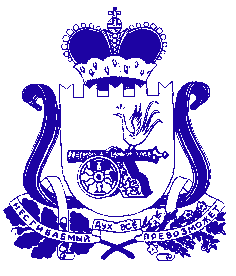 СОВЕТ ДЕПУТАТОВ ПОНЯТОВСКОГО СЕЛЬСКОГО ПОСЕЛЕНИЯШУМЯЧСКОГО РАЙОНА СМОЛЕНСКОЙ ОБЛАСТИРЕШЕНИЕот 14 ноября  2017года                                                                              № 20 ст. ПонятовкаО   внесении   изменений в   Решение   Советадепутатов         Понятовского            сельского поселения      об     утверждении  «Положения о  земельном      налоге          на      территории Понятовского      сельского              поселения Шумячского     района   Смоленской области» от 20.03.2015 г. № 5         В соответствии с Налоговым кодексом Российской Федерации, руководствуясь Уставом Понятовского сельского поселения Шумячского района Смоленской области,    Совет депутатов Понятовского сельского поселения Шумячского района Смоленской областиРЕШИЛ:Внести в Решение Совета депутатов Понятовского сельского поселения Шумячского района Смоленской области «Об  утверждении положения о земельном налоге на территории Понятовского  сельского поселения Шумячского района Смоленской области» от 20.03.2015 г. № 5 (в редакции от 15.01.2016г. №1, от 15.02.2016г. № 3, от 29.11.2016г. №24, от 08.06.2017г. №11) следующие изменения: Пункт 1 статьи 9 дополнить абзацам следующего содержания: -  «- 1,5 процента от кадастровой стоимости участка – в отношении земельных участков, предназначенных для неиспользуемых земельных участков из земель сельскохозяйственного назначения или земель в составе зон сельскохозяйственного использования в населенных пунктах».          2.   Настоящее решение  вступает в силу не ранее чем по истечении одного месяца                 со дня его официального опубликования и не ранее 1-го числа очередного                налогового периода по соответствующему налогу.          3. Настоящее решение опубликовать в печатном средстве массовой информации               органов местного самоуправления Понятовского сельского поселения               Шумячского района Смоленской области «Информационный вестник               Понятовского сельского поселения». Глава муниципального образованияПонятовского сельского поселения                                           Шумячского района Смоленской области                                Н.Б. Бондарева